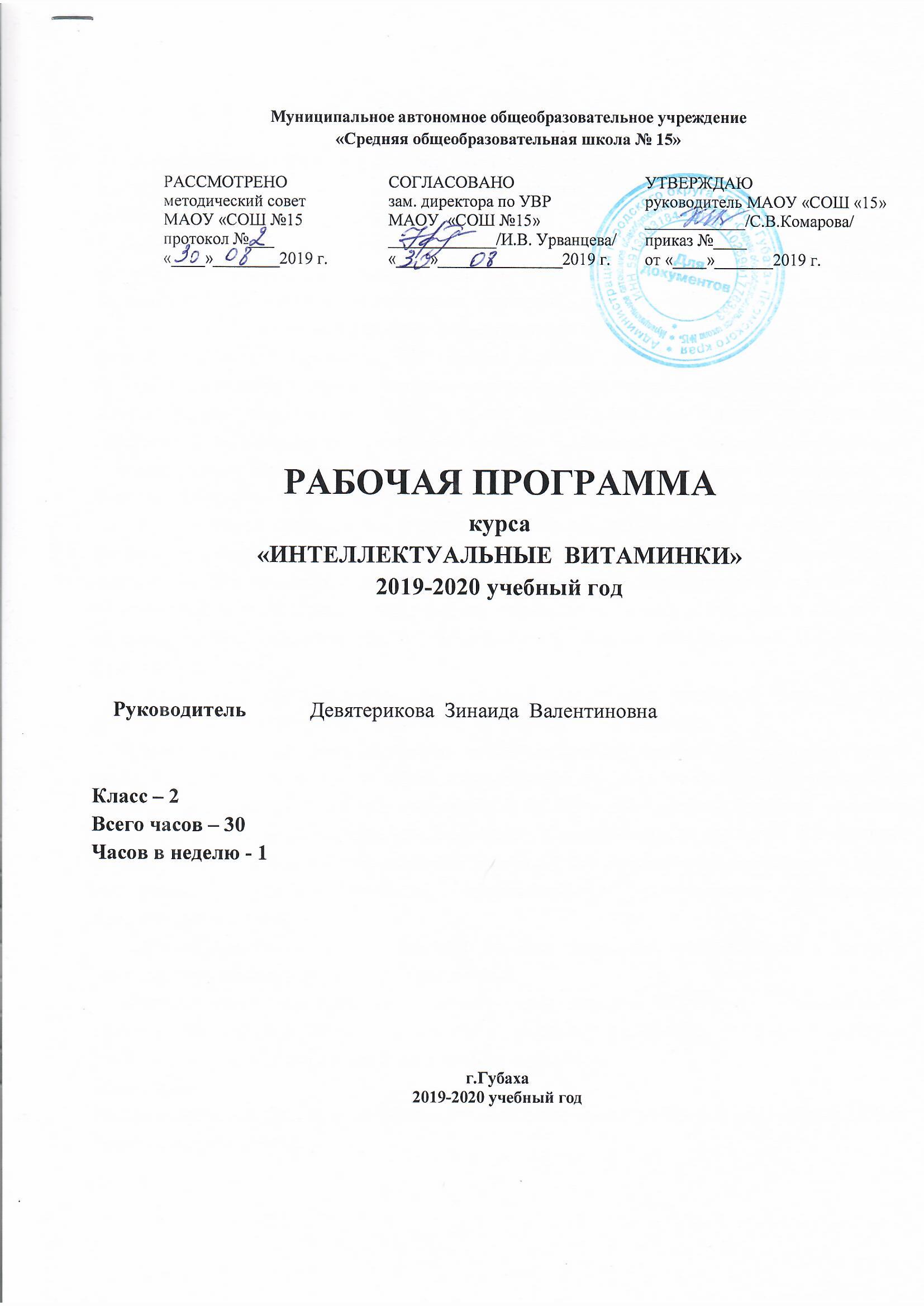 ПОЯСНИТЕЛЬНАЯ ЗАПИСКА       Актуальность программы курса «Интеллектуальные витаминки» определена тем, что младшие школьники должны иметь мотивацию к обучению в школе, стремиться развивать свои интеллектуальные возможности.Программа позволяет учащимся ознакомиться на данном этапе обучения со многими интересными вопросами, выходящими за рамки школьной программы. Задания, связанные с логическим мышлением, закрепят интерес детей к познавательной деятельности, будут способствовать формированию мыслительных операций и общему интеллектуальному развитию. Не менее важным фактором реализации данной программы является и стремление развить у учащихся умения самостоятельно работать, думать, решать творческие задачи, а также совершенствовать навыки  аргументации собственной позиции по определенному вопросу. Содержание программы соответствует познавательным возможностям младших школьников и предоставляет им возможность работать на уровне повышенных требований, развивая учебную мотивацию. Творческие работы, проектная деятельность и другие технологии, используемые в системе работы кружка, основаны на любознательности детей, которую и следует поддерживать и направлять. Все вопросы и задания рассчитаны на работу учащихся на занятии. Для эффективности желательно, чтобы работа проводилась в малых группах с опорой на индивидуальную деятельность, с последующим общим обсуждением полученных результатов.В программе предусмотрено значительное увеличение активных форм работы, направленных на вовлечение учащихся в динамичную деятельность.Для успешного освоения программы обучения ребенку необходимо не только много знать, но и последовательно мыслить, догадываться, проявлять умственное напряжение. Интеллектуальная деятельность, основанная на активном думании, поиске способов действий, при соответствующих условиях может стать привычной для детей. На занятиях формируются важные качества личности ребенка: самостоятельность, наблюдательность, находчивость, сообразительность, вырабатывается усидчивость, развиваются конструктивные умения.Занимательность материалу придают игровые элементы, содержащиеся в каждом задании, логическом упражнении, развлечении. Практическая значимость программы обусловлена обучением рациональным приёмам применения знаний на практике, переносу усвоенных ребёнком знаний и умений, как в аналогичные, так и в изменённые условия.Цель курсаРазвитие познавательной и коммуникативной активности учащихся как основы любой деятельности человека.Задачи- Развивать познавательную активность учащихся как важнейший компонент любой деятельности человека.- Повысить мотивацию обучения, в наибольшей степени реализовать способности, возможности, потребности и интересы ребёнка. - Научить  делать доступные выводы и обобщения, обосновывать собственные мысли.Категория учащихся – данный  курс предназначен для учащихся 2 класса. Объем и сроки реализации    Программа курса разработана на 30 часов. Занятия проходят  1 раз в неделю по вторникам с 14:15 – 15:00Формы занятий.- По количеству детей, участвующих в занятии: индивидуальная, коллективная, групповая, работа в паре.- По дидактической цели: вводные занятия, занятия по углублению знаний, практические занятия, комбинированные формы занятий.Виды деятельности.Игровая, познавательная, проблемно-ценностное общение, творческая.Отличительными особенностями программы являются:- Организация деятельности учащихся, направленная на достижение личностных, познавательных и коммуникативных  результатов освоения программы.- В основу реализации программы положены ценностные ориентиры и воспитательные результаты.-  Ценностные ориентации организации деятельности предполагают уровневую оценку в достижении планируемых результатов. Ожидаемые результаты реализации программыЛичностными результатами изучения курса является формирование следующих умений:– определение и высказывание под руководством педагога самых простых общих для всех людей правил поведения при сотрудничестве (этические нормы);– в предложенных педагогом ситуациях общения и сотрудничества, опираясь на общие для всех простые правила поведения, выбор при поддержке других участников группы и педагога, как поступить. Познавательные универсальные учебные действия - поиск необходимой информации для выполнения учебных заданий с использованием учебной литературы;- построение речевого высказывания в устной и письменной форме;- основы смыслового чтения художественных и познавательных текстов, выделение существенной информации из текстов разных видов;- осуществление анализа объектов с выделением существенных и несущественных признаков;- осуществление синтеза как составления целого из частей;- установление причинно-следственных связей;- построение рассуждения в форме связи простых суждений об объекте, его строении, свойствах и связях;- установление аналогии.Коммуникативные универсальные учебные действия - учитывать и координировать в сотрудничестве отличные от собственной позиции других людей;- учитывать разные мнения и интересы и обосновывать собственную позицию;- понимать относительность мнений и подходов к решению проблемы;- аргументировать свою позицию и координировать ее с позициями партнеров в сотрудничестве при выработке общего решения в совместной деятельности;- продуктивно разрешать конфликты на основе учета интересов и позиций всех его участников;- задавать вопросы, необходимые для организации собственной деятельности и сотрудничества с партнером;- осуществлять взаимный контроль и оказывать в сотрудничестве необходимую взаимопомощь;- адекватно использовать речь для планирования и регуляции своей деятельности.Проверка результатов проходит в форме игровых занятий на повторение теоретических понятий (конкурсы, викторины, составление кроссвордов и др.).Занятия рассчитаны на групповую и индивидуальную работу. Они построены таким образом, что один вид деятельности сменяется другим. Это позволяет сделать работу динамичной, насыщенной и менее утомительной. При этом принимаются во внимание способности каждого ученика.План реализации курса№п/пТема занятияЦель занятияКоличествочасов1Доброе начало – половина дела. Вводное занятие курса. Знакомство с краткосрочным курсом  «Интеллектуальные витаминки», активное введение в работу с «витаминками».12.Не будь тороплив, будь памятлив. «Витаминки»  для развития памяти.Развитие слуховой и зрительной памяти, формирование опыта произвольного запоминания.33Иной стреляет редко, да попадает метко. «Витиминки» для развития внимания.Развитие наблюдательности, произвольной регуляции и устойчивости внимания34Математику, друзья, не любить никак нельзя.«Витаминки» для развития математических способностей.
Расширение  кругозора учащихся в различных областях элементарной математики35Кто ясно мыслит – тот ясно излагает.«Витаминки» для развития способности рассуждать.Формирование общей способности искать и находить новые решения, необычные способы достижения требуемого результата, новые подходы к рассмотрению предлагаемой ситуации.36Умный не тот,  кто болтает, а тот, кто мыслит и говорит.«Витаминки» для развития логического мышления Развитие мыслительных процессов: анализа, синтеза, классификации, сравнения,  обобщения37Деревья смотри в плодах, а людей в делах.«Витаминки» для развития творческих способностей.Раскрытие творческого потенциала ребенка, развитие его способностей путем вовлечения в творческую деятельность,  развитие творческого  воображения, умения в обычном  видеть необычное.38Не всякий, кто читает, в чтении силу знает. Творческий проект: «Создание и представление диафильма по литературному произведению»Формирование представления о создании диафильма, от идеи до ее воплощения.39Говорят, не повезёт, если чёрный кот дорогу перейдёт…Информационный проект «Чему верить, что проверить»Создание оптимальных условий для  развития  у обучающихся умений искать информацию, ориентироваться в многообразии информационных ресурсов, выбирать нужное, критически оценивать полученные результаты в процессе  проектной деятельности.310Корень учения горек, да плод его сладок.Определение уровня сформированности  интеллектуальных способностей учащихся311Быть на седьмом небе от счастья.Подведение итогов курса.2